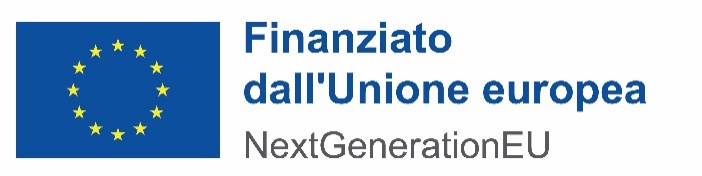 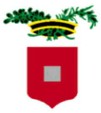     	  PROVINCIA DI PIACENZAALLEGATO 2)DICHIARAZIONE PER CONCORRENTI IN RAGGRUPPAMENTO TEMPORANEO o CONSORZIAlla Provincia di PiacenzaCorso Garibaldi 5029121 PiacenzaImport 	Completare le parti in bianco con i dati richiesti e barrare le parti che non interessano, successivamente salvare il file in formato PDF e sottoscriverlo digitalmente prima di caricarlo su “SATER”. Si rimanda al Disciplinare di gara per informazioni in merito ai soggetti che devono sottoscrivere la presente dichiarazione.I Sottoscritti:- Sig. …………………………………………..………........................ nella sua qualità di (indicare il ruolo) ……………………………………………… della ditta ……………………………............................ con sede in …………………………………………………………………… Via….…………………….In possesso della qualifica nella categoria …………………………… classe ……………………Qualificata come MANDATARIA;- Sig. ………………………………………………............…..……. nella sua qualità di ……………….…………………………della ditta …………………………………....................… con sede in ………………………..Via……………………….In possesso della qualifica nella categoria …………………………… classe ……………………Qualificata come MANDANTE;- Sig. ……………………………………….........................…..……. nella sua qualità di ……………....……..…………….della ditta ………………………………......................... con sede in ………………………..Via……………………….In possesso della qualifica/dei requisiti di capacità tecnico-organizzativa nella categoria/relativamente al servizio …………………………… classe ………………………….Qualificata come MANDANTE;SI IMPEGNANOIn caso di aggiudicazione della procedura indicata in oggetto, a conferire mandato collettivo speciale con rappresentanza, da far risultare da scrittura privata autenticata, alla ditta qualificata come Capogruppo/Mandataria ……………………………..........................................………................................……………….., con sede in ……………………………………………. Via……………………............………, in possesso della qualifica nella categoria ....................………………………… classe ..............................……………………., la quale stipulerà il contratto in nome e per conto proprio e delle mandanti.LE MANDANTI E LA MANDATARIA DICHIARANO- che lo svolgimento delle attività contrattuali verrà ripartito tra i componenti del raggruppamento come segue:NOTA BENE: Ai sensi dell’art. 68, comma 11, del D.lgs. 36/2023, i raggruppamenti e i consorzi ordinari di operatori economici sono ammessi alla gara se gli imprenditori o altro raggruppamento che vi partecipano, oppure gli imprenditori consorziati, abbiano complessivamente i requisiti relativi alla capacità economica e finanziaria e alle capacità tecniche e professionali, ferma restando la necessità che l’esecutore sia in possesso dei requisiti prescritti per la prestazione che lo stesso si è impegnato a realizzare ai sensi del comma 2. Si applicano in quanto compatibili le disposizioni contenute nell’allegato II.12 al D.lgs. 36/2023.Il presente modulo deve essere compilato e sottoscritto digitalmente dal legale rappresentante di ognuna delle imprese facenti parte del raggruppamento o consorzio ordinario.OGGETTO:PNRR 2021-2026. MISS. M4 - COMP. C1- INV. 1.3 PROCEDURA APERTA PER L’AFFIDAMENTO DEI LAVORI DI CUI AL PROGETTO “PALESTRA DEL CENTRO SCOLASTICO MEDIO SUPERIORE “A. VOLTA” DI BORGONOVO VAL TIDONE. LAVORI DI ADEGUAMENTO ANTISISMICO E DI RIQUALIFICAZIONE FUNZIONALE” FINANZIATO DALL'UNIONE EUROPEA - NEXTGENERATIONEU. CUP: D45F22000480006. CIG A018C72903.DENOMINAZIONE DEI COMPONENTI DI R.T.I./CONSORZIO INDICAZIONE DELLA QUALIFICA DEL COMPONENTE (Mandataria o Mandante)QUOTA PERCENTUALE DI ESECUZIONE DEI LAVORI O INDICAZIONE DELLA CATEGORIA DI LAVORI ASSUNTI